О внесении изменений в постановление администрации Кромского района  от 18 февраля 2015 года №154  «О создании Координационного совета по развитию малого и среднего предпринимательства Кромского района»В целях актуализации нормативных правовых актов администрации Кромского района п о с т а н о в л я ю:Внести изменения  в постановление администрации Кромского района от 18 февраля 2015 года №154 «О создании Координационного совета по развитию малого и среднего предпринимательства Кромского района», изложив приложение 1 в новой редакции, согласно приложению к настоящему постановлению.Признать утратившим силу постановление администрации Кромского района от 4 марта 2019 года №186 «О внесении изменений в постановление  от 18 февраля 2015 года №154 «О создании Координационного совета по развитию малого и среднего предпринимательства Кромского района».Опубликовать (обнародовать), разместить данное постановление на официальном сайте администрации Кромского района в сети Интернет.Контроль за исполнением настоящего постановления возложить на заместителя Главы администрации района по экономике и финансам, начальника финансового отдела администрации Кромского района  Г. Н. Лежепекову.                                                                                                                                                                                                                                                                                                                                                                                                                                                                                                                                                                                                                                                                                                                                                                                                                                                 Глава Кромского района                                                                     А.И. Усиков  Приложение 1   к постановлению   администрации Кромского  района от  «27»   марта  2024 г. №178СоставКоординационного совета по развитию  малого и среднего предпринимательства Кромского района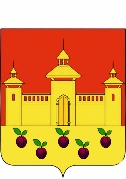 РОССИЙСКАЯ  ФЕДЕРАЦИЯОРЛОВСКАЯ  ОБЛАСТЬАДМИНИСТРАЦИЯ  КРОМСКОГО  РАЙОНАПОСТАНОВЛЕНИЕ          27 марта 2024г.                                                                                   № 178            пгт. КромыЛежепёкова Галина Николаевна  Лежепёкова Галина Николаевна  -заместитель Главы администрации по экономике и финансам, начальник финансового отдела администрации Кромского района, председатель Координационного совета;заместитель Главы администрации по экономике и финансам, начальник финансового отдела администрации Кромского района, председатель Координационного совета;АндрееваЕлена АнатольевнаАндрееваЕлена Анатольевна-начальник отдела по экономике, предпринимательству и труду администрации Кромского района, заместитель председателя Координационного совета;начальник отдела по экономике, предпринимательству и труду администрации Кромского района, заместитель председателя Координационного совета;Красникова Татьяна ВалерьевнаКрасникова Татьяна Валерьевна-главный специалист отдела по экономике, предпринимательству и труду администрации Кромского района, секретарь Координационного совета;главный специалист отдела по экономике, предпринимательству и труду администрации Кромского района, секретарь Координационного совета;Борисова Наталья ИвановнаБорисова Наталья Ивановна-начальник отдела по управлению муниципальным имуществом и земельным отношениям Кромского района;начальник отдела по управлению муниципальным имуществом и земельным отношениям Кромского района;Андреева Наталья ВладимировнаАндреева Наталья Владимировна-главный специалист правового отдела администрации Кромского района; главный специалист правового отдела администрации Кромского района; Коренева Лариса ЛеонидовнаКоренева Лариса Леонидовна- главный специалист отдела сельского хозяйства администрации Кромского района;главный специалист отдела сельского хозяйства администрации Кромского района;ГрицайГалинаИвановнаГрицайГалинаИвановна-Глава Гуторовского сельского поселения, депутат Кромского районного Совета народных депутатов, председатель  комитета по аграрной политике, экологии и природопользованию Кромского  районного Совета народных  депутатов (по согласованию);Глава Гуторовского сельского поселения, депутат Кромского районного Совета народных депутатов, председатель  комитета по аграрной политике, экологии и природопользованию Кромского  районного Совета народных  депутатов (по согласованию);КулаковАлександр АнатольевичКулаковАлександр Анатольевич-депутат Кромского районного Совета народных депутатов, председатель комитета по вопросам экономики, строительства, транспорта и ЖКХ Кромского районного Совета народных депутатов (по согласованию);депутат Кромского районного Совета народных депутатов, председатель комитета по вопросам экономики, строительства, транспорта и ЖКХ Кромского районного Совета народных депутатов (по согласованию);БотисРуслан Геннадьевич  -  -индивидуальный предприниматель, общественный помощник Уполномоченного по защите прав предпринимателей в Орловской области (по согласованию).индивидуальный предприниматель, общественный помощник Уполномоченного по защите прав предпринимателей в Орловской области (по согласованию).